This Thing             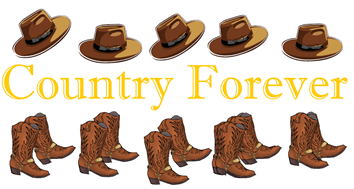 Choregraphie par :  José Miguel BELLOQUE et Roy VERDONKDescription :           72 temps, 2 murs, Avancé, Novembre 2015Musique :                 A Crazy Little Thing Called Love par Brian SETZER OrchestraIntro : 32 comptes – phrasée : A, A, B, A, B, A, A ,A avec final 
Part A – 48 comtpes
A1: Chasse R, Rock Back L, Recover R, Step Touch (2X)
1&2        PD à D, PG à côté du PD, PD à D3-4         PG rock derrière, PDC sur PD5-6         PG à G, PD touche à côté du PG
7-8         Pas du PD à D, PG touche à côté du PD

A2: Full Turn L, Scuff R, Heel Grind R, Cross R, Scuff L
1-2         ¼ de tour à G, PG devant ( 9.00 ) , ½ tour à G et PD derrière ( 03.00 )
3-4         ¼ de tour à G et PG à G (12.00 ), PD scuff à côté du PG5-6         PD croiser talon devant PG, PG à G7-8         PD croiser talon devant PG, PG scuff à côté du PD

A3: Step Touch, Jump R With Hold, Cross, Side, Full Turn L With Aerial Ronde
1-2        Pas du PG à G, PD touche à côté du PG3-4        PD jump à D, pause 
5-6        PG croisé devant PD, PD à D7-8        tour complet à G sur PD tout en maintenant Lf en l'air en face de vous (12.00 )

A4: Walks Diagonally Back (L,R,L), Kick R Out, Weave, Scuff L
1-2-3     PG en arrière diag. D, PD en arrière, PG en arrière (10.30)
4            PD kick à D direction 12.00
5-6-7     PD croisé derrière PG, PG à G, PD croisé devant PG
8            PG scuff à côté du PD

A5: Rock Fwd L, Recover R, 1/2 Turn L, Step L Fwd, Hitch R With 1/2 Turn L, Step R Back, Hitch L With 1/2 Turn L, Step L Fwd , Scuff R
1-2        PG rock devant, PDC sur PD
3-4        ½ tour à G PG devant 6.00 ), hich genou droit en faisant ½ tour à G (12.00 )
5-6        PD derrière, Hich genou G en faisant ½ tour à G (6.00 )
7-8        PG devant, scuff PD à côté du PG
A6: Rock Fwd R, Recover L, 1/2 Turn R, Full Platform Turn R, Step R Out, Hold, Hip Roll CCW
1-2        PD rock devant PDC sur PG
3-4        ½ tour à D PD devant ( 12.00 ), tour complet à D PG à côté du PD
5-6        PD à D, pause
7-8        rouler les hanches sens anti-horaire sur 2 temps (PDC sur PD)

Part B – 24 comptes
B1: Rumba Box Forward, Step Forward R, Full Turn L, Step Back R, Scoots Back ( 3X )
1&2      PD à D, PG à côté ( & ), PD devant
3&4      PG à G, PD à côté ( & ), PG devant (12.00)
5&6&   PD en avant, 1 tour à G sur PG ( & ), PD en arrière, PG hich en glissant en arrière sur  PD              (12.00)7&8&   PG en arrière, PD hich en glissant en arrière sur PG ( & ), PD en arrière, PG hich en glissant en                          	arrière sur PD( & )

B2: Coaster L, Syncopated Locksteps Fwd With Hitches (2X), Step Fwd R, Full Turn L, Out R, Hold (2X)
1&2&   PG en arrière, PD à côté ( & ), PG devant , PD lock derrière PG pendant que PG hich (&)
3&4      PG en avant, PD lock derrière PG pendant que PG hich (&), PG en avant
5&6      PD en avant, tour complet à G sur PG  ( & ), PD à D (12.00)
7-8        pause, pause

B3: Back R, Back L, Touch R, Side R, Cross, Side R, Side L, Cross, 1/4 Turn L, Fwd L/R/L, 1/4 Turn L With Jump
1&2      PD en arrière, PG en arrière (&), PD touche à côté du PG
3&4      PD à D, PG croisé devant PD ( & ), PD à D
5&        PG à G, PD croisé devant PG (& )
6&7      ¼ de tour à G PG devant ( 9.00 ), PD en avant (&), PG en avant
8           ¼ de tour à G en sautant sur 2 pieds à D (6.00 )

Final: danse partie A jusqu’au compte 20 !!!!